Please note that the candidature of Dr Fatimetou MOHAMED-SALECK (Islamic Republic of Mauritania) for the post of Deputy Secretary-General has been withdrawn.	Dr Hamadoun I. TOURÉ
	Secretary-GeneralPlenipotentiary Conference (PP-14)
Busan, 20 October – 7 November 2014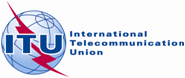 PLENARY MEETINGRevision 1 to
Document 22-EPLENARY MEETING23 October 2014PLENARY MEETINGOriginal: FrenchNote by the Secretary-GeneralNote by the Secretary-GeneralCANDIDACY FOR THE POST OF DEPUTY SECRETARY-GENERALCANDIDACY FOR THE POST OF DEPUTY SECRETARY-GENERAL